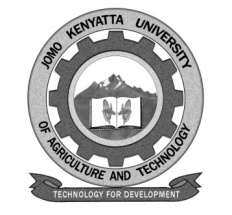 W1-2-60-1-6JOMO KENYATTA UNIVERSITYOFAGRICULTURE AND TECHNOLOGYUNIVERSITY EXAMINATIONS 2015/2016THIRD YEAR SECOND SEMESTER EXAMINATION FOR THE DEGREE OF BACHELOR OF SCIENCE IN ANALYTICAL CHEMISTRY 	SCH 2350: INTRODUCTION TO INSTRUMENTAL METHODSDATE:   DECEMBER 2015		                                                         TIME: 2 HOURSINSTRUCTIONS:	ANSWER QUESTION ONE AND ANY OTHER TWO QUESTIONSQUESTION ONE (30 MARKS) i)	    Give THREE (3) basic components of Analytical instruments.	ii)    List FOUR (4) desirable characteristics of transducersiii)   What is the function of a monochromator in optical instruments										       [4 ½ marks]i)	Distinguish analog from digital instrumentsii)	Explain briefly FOUR (4) characteristics used to quantify 	the performance of an analytical methodiii)	List SIX (6) signal conditioning operations that may be applied											[9 marks]i)	     Define a standard of measurement  ii)    Give THREE (3) types of standardsiii)    What is calibration?									        [3.5 marks]i)       Explain the following terms: SensitivityNoise figure Fii)      Give THREE (3) factors that affect sensitivity of a particular       instrumental method. 											[7 marks]i)	What is electrode fouling?ii)	Low concentrations of Ni-EDTA near the detection limit 	gave the following counts in a mass spectral measurement:	175; 131; 104; 193; 164; 151; 189; 176; 155 and 133.Ten measurements of a blank had a mean of 45 counts.  A sample containing 1.0  Ni-EDTA gave 1797 counts.  Estimate the detection limit for Ni-EDTA.				[6 marks]QUESTION TWO i)	What is the act of measurement?	ii)	Give TWO (2) requirements for a measurement to be useful[3 marks]i)	    List FOUR (4) components of a monochromatorii)   What is the speed of a monochromator?iii)   Compare the resolving power of a grating to the resolving      power of a prism.iv)   Briefly explain Czerny-Turner mounting in monochromator design. 										        [11 marks]How is each of the following instrument components applied in enhancement of signal-to-noise ratioIntegratorEnsemble software [6 marks]QUESTION THREE i)	     Give TWO reasons why the amount of noise in an equipment         is important.ii)    Explain briefly the following instrument noise filtersLow passHigh passBand pass										         	 [9marks]Write short notes on each of the following types of instrument noiseThermal noiseEnvironmental noiseShot noise										          [11 marks] QUESTION FOUR i)    Explain the meaning of ‘Fourier transformation’ of an aptitude        variation plot as a function of time.					[2 marks]ii)    Sketch the Fourier transformation plot of:Sine wave (A0 sin)Square wavePulse[4 marks]        iii)   Compare the frequency transfer function (T) for an ideal                 measurement system to the non-ideal response measurement.	[4 marks]i)    Give FOUR (4) properties of operational amplifiers.ii)   Give the output of an operational amplifier connected       without feedback loop when the input is:alternating signal (ac)direct signal (dc)[6 marks]Compare the frequency response of a negative feedback circuit with open loop circuit of an operational amplifier. 			[4 marks]